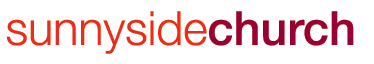   Charity Gift Aid Declaration – multiple donationIn order to Gift Aid your donation you must tick the box below:I want to Gift Aid my donation of £_________ per month/quarter/year and any donations I make in the future or have made in the past 4 years to The PCC of St Michael & All Angels Church, Sunnyside.I am a UK taxpayer and understand that if I pay less Income Tax and/or Capital Gains Tax than the amount of Gift Aid claimed on all my donations in that tax year it is my responsibility to pay any difference.My DetailsTitle ____________________First name or initial(s) ________________________________ Surname ___________________________________________Full Home address __________________________________________________________________________________________________________________________Postcode __________________________ Date_________________Copies of this form can be downloaded from our website atwww.sunnysidechurch.org.uk. It can be found at: JOIN IN/GIVE! And follow the linkPlease return this declaration to:The Sunnyside Treasurer  treasurer@sunnysidechurch.org.ukPlease also notify the treasurer subsequently if you:want to cancel this declarationchange your name or home addressno longer pay sufficient tax on your income and/or capital gainsIf you pay Income Tax at the higher or additional rate and want to receive the additional tax relief due to you, you must include all your Gift Aid donations on your Self- Assessment tax return or ask HM Revenue and Customs to adjust your tax code.Version April 2022